The Gang Gang GazetteWeek 3, Term 2 (15th May, 2020)Upcoming EventsDear families and friends,How fabulous to have something in our Upcoming Events - the return of our students to our school.  We are very excited and looking forward to seeing you all again over the coming weeks.  I would like to thank everyone in our school community for their support and patience while we were delivering learning remotely.  This Monday, 18th May, our students in preschool to year 2, the LSUA and the IEC, and those who have been at the Majura Safe and Supervised Site, are the first group to join us.  It will be lovely to have them back.  Today we farewell Alex Patterson who is going on maternity leave.  We are very excited for Alex and her partner and look forward to meeting their bub soon.  Danielle Sturgeon and Sargam Malhotra will be taking over 5/6AP from Monday. They have been attending Google Meets and sharing in the teaching and the learning from the classroom for the last couple of weeks.  We are also farewelling Sue Chalmers who is retiring after a long and distinguished career as a teacher.  We will miss her expertise in helping all of our students, particularly in the junior school.  Tracey Amato will be taking over Sue’s role in the junior school.  On that note, we welcome back Sharon Hickey who is returning to us this term after being off for term 1.  I know the students in 1/2SH will miss Mrs Amato and have had fun connecting over Classroom Google Meets with Mrs Hickey this term.Return to schoolYou will notice some changes to our school when you return. The most exciting one being the roof renovations are finalised and we have seen the last of the scaffolding! When we return to classroom learning, there will be some changes to the way we operate to help prevent the spread of COVID-19.  We are outlining some of the new procedures that will apply to everyone across the school.  If your child/ren are in the group coming back to school this week, you will also receive an email outlining the arrival and pick up procedures specific to your child and their class.  This will happen next week for students in years 3/4 and the week after for students in years 5/6.    Please read this email so we can ensure everyone stays safe and well and we work together to adhere to the current medical advice on social distancing measures.   Health and hygieneThere will be a strong focus on ensuring good health and hygiene practices – like hand washing – when we return. Our school has stocked up on soap, hand sanitiser and paper towels and all students and staff will be regularly reminded to wash their hands with soap and water or use an alcohol-based hand sanitiser. Parents should also encourage their children to wash their hands before they arrive at school.There will also be a focus on other hygiene measures, including encouraging everyone to cough into elbows or a tissue, placing used tissues in bins, avoiding touching eyes, noses or mouths, no sharing food or drink, not using water fountains or bubblers directly, as well as hygiene measures in the preparation of food products.CleaningOur cleaning services will be extended to deliver dedicated cleaning activities during each school day – particularly on high touch points such as door handles – and an updated cleaning plan will be in place prior to resumption of face to face learning.If your child is sickWhen students return to the classroom, it is important we are vigilant about health and hygiene. This means if your child has any kind of illness, even if it is just a runny nose, they must not come to school. If your child comes to school unwell, you will be asked to collect them. We will be stricter in implementing these rules than you are perhaps used to, but it is for the health and safety of everyone in our school community.Physical distancingNew physical distancing measures will be in place for adults in our schools. This will be a big change to the way we are used to interacting with our school community. The ACT Chief Health Officer has advised that schools should limit the gathering of adults on school sites. At our school this will mean adults, including parents and staff, will need to maintain physical distancing between themselves and other adults.  Adults in ACT public schools will need to ensure they keep to the guidelines of maintaining 1.5 metres between themselves and no more than one adult per four square metres in an indoor space (for example in classrooms).In limiting the number of adults on site, we encourage you to contact us via e-mail or telephone before visiting. If a face-to-face meeting is required, we ask you to book a time so that physical distancing can be planned.School pick-up and drop offTo ensure we can continue to support social distancing for adults in the school, parents and carers will be encouraged to drop children off without entering the school grounds, which for us are the areas inside the school gates. Your child’s teacher and the school leadership team will be there to greet families and support your child to transition into the school grounds. Staff will also bring your child to the designated space at the end of the day. We are asking families to leave the school grounds once you have your child. Children will not be able to play on the school equipment before and after school.Staff will be available from 8:45am so please arrive between 8:45am and 9.00am.  Families coming on to the school sites will find there are designated drop off and pick up spaces for every class to ensure social distancing protocols.  Markers will be in place to support this. If you arrive later than 9.00am, you will need to come through the front office door to sign your child in. Access to the school building will be through this door only and exit will be through the door going out to the bike racks. These procedures will remain in place even in the event of wet weather. Don’t forget your umbrella and gumboots!A reminder, an email will be coming to you today which explains the specific details for your child and their class if they are in the group returning on Monday.  If you have more than one child returning, they can all enter from the one entry point.  If your child will be accessing the drive through arrival and pick up option (Kiss and Drop), staff will be there to support them to arrive and walk to the senior courtyard where they will then be taken to their classroom.  The afternoon pick-up will work similarly, with staff there to ensure safety whilst waiting for you to pull up.  If you want to use the pick-up option in the afternoon, please let us know by emailing us at admin@nthainslieps.act.edu.au To support the safe operation of the ‘Kiss and Drop’ all carparks will be staff only.  To assist all families with the new procedures, a video will also be posted on your Class Dojo page and a general one on the School Section of Dojo which further explains the new procedures.  Thank you to our Student Leaders and Jarryd Heywood for your assistance and creativity in making this video.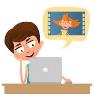 You will see lots of signs around the school about the measures in place in all public schools to keep our community safe.  These signs will reinforce that the only entrance into the school is now through the Front Office.  Sanitiser is available inside the door. Social distancing measures are in place in the front foyer. Before leaving, sanitising your hands again and then leave via the door to the main bike racks.I know these procedures are new for everyone and may mean you have to park further away and then have a longer walk into school.  We also know they may not run perfectly smoothly on day 1 and welcome any constructive feedback.  Please work with us as we all do our bit to keep everyone in our school safe and well.  Enrolling for kindergarten for 2021If your child is in preschool this year and you live in the Priority Enrolment Area (PEA) for North Ainslie PS, and they will be joining us for kindergarten in 2021, you do not need to do a new enrolment.  Only families who live out of our PEA will need to complete a new enrolment form.Public Transport Information from Transport Canberra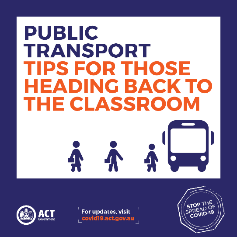 Over the coming weeks children will start to return to the classroom. All bus and light rail services, including special needs transport, are operating as normal. To keep our community safe from #COVID19, only use public transport if necessary or consider walking or riding to school for those shorter trips. The safety of our drivers and our customers is our highest priority and in response to #COVID19 increased cleaning is taking place across all areas of public transport including at stops, stations and within the vehicles. If you are required to use public transport to get to and from school, please be aware and remember the following:No cash accepted on buses - please use MyWay Top up (and register) your MyWay card Use the rear door to enter and exit on buses Be aware that light rail vehicles have auto doors opening at all stops Where possible maintain physical distancing No front seat access on buses Always practice good hygiene For more: https://bit.ly/2Ws5mZsHave a wonderful weekend.Tania CollisPrincipal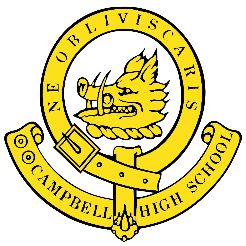 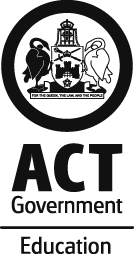 P &C NEWS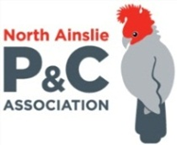 P&C Meeting – Term 2 Week 4 Tuesday 19 May at 7:30pm via ZoomThe meeting will be run online, using the video conferencing platform "Zoom". You can download the free app on your phone.Zoom Meeting details are: NAPS P&C is inviting you to a scheduled Zoom meeting. Meeting ID: 85742952456.Topic: P&C Meeting - Week 4 Term 2Time: May 19, 2020 07:30 PM Join Zoom Meetinghttps://us02web.zoom.us/j/85742952456Our agenda will include:Nominations and appointment of TreasurerCOVID-19 Master Plan Oval Future events and alternative options Nominations for vacant Treasurer PositionAt the P&C Meeting will be calling for nominations for the Treasurer position. If you would like to nominate for the position please attend the meeting and complete the nomination form. If you would like the form before the meeting or to discuss the Treasurers role, please email napscommunity@gmail.com.Uniform StoreThe uniform store will continue to operate online at this stage. Please visit napspc.com.au to order your items.PLEASE ENSURE that you include your child’s classroom details on the order so that we can deliver it to the classroom. You will receive an email confirmation notifying you that the order has been processed and sent to the child. TERM 2 HEHUB CANTEEN MENU (Open Wednesday, Thursday Friday) 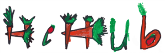 The canteen will be reopening with a limited menu on WEDNESDAY and FRIDAY only, for online lunch orders. There will be no recess service, and no over-the-counter lunch service.                                                  The menu is limited to two $7 lunch pack options only:Chicken and Cheese toasted sandwich OR Tuna and Cheese toasted sandwichWithFruit OR YogurtAndMilk OR JuiceAs Flexischools is currently unavailable, go to www.napspc.com.au to order before 9:15am each day. Please enter your child’s NAME and CLASS (eg 1 / 2 MR) in the SHIPPING INFORMATION section so we can get your order to your child. You will not be able to order ahead for the week at this stage.  Thanks for your patience with us as we navigate a staged reopening with everyone else. We appreciate your support, and our apologies to those with food intolerances, we are simply unable to expand our menu very much at the moment.We will also be delivering a FREE recess (fruit and popcorn) to each class on WEDNESDAY as a welcome back treat, courtesy of the P&C.   If you would like us to add any other items, please email napscommunity@gmail.com P – 2 , LSUA , IEC and registered students at the hub  school Return to face to face teaching Monday 18th MayYear 3/4 Return to face to face teaching Monday 25th MayYear 5/6 Return to face to face teachingTuesday 2nd JuneNotes HomeKindy stationery return note (email)BoardNext Meeting: Tuesday, 19th May: 6.00pm P & CNext Meeting: Tuesday, 19th May: 7.30pm